Wharton Graduate AssociationThe Wharton SchoolUniversity of Pennsylvania300 Jon M. Huntsman Hall3730 Walnut StreetPhiladelphia, PA 19104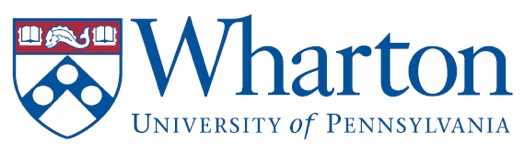 215.898.1077 phone215.573.6235 faxhttp://wga.wharton.upenn.edu[DATE][SPONSOR NAME][ADDRESS]Dear Sir or Madam:On behalf of the Wharton [CLUB NAME], we thank you for your continued, generous support of this organization with your donation of [AMOUNT].  No goods or services were provided in exchange for your contribution. The Wharton Graduate Association is a 501(c)3 nonprofit organization.U.S. Federal Identification Number (Dep’t. of the Treasury) 		23-2731689
for the Wharton Graduate Association Exemption Number for the Commonwealth of Pennsylvania		75443051(Department of Revenue) If you have questions, please do not hesitate to contact us.Sincerely,[NAME OF CLUB REPRESENATIVE][REPRESENTATIVE TITLE][CLUB NAME]Wharton Graduate Association300 Jon M. Huntsman Hall3730 Walnut StreetPhiladelphia, PA 19104